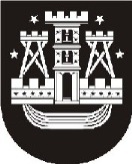 KLAIPĖDOS MIESTO SAVIVALDYBĖS TARYBASPRENDIMASDĖL SAVIVALDYBĖS KAMBARIO, ESANČIO IŠ DALIES PRIVATIZUOTAME BUTE SU BENDRA VIRTUVE, NUOMOS SUTARTIES SUDARYMO PRIVATIZAVIMO PROCEDŪRŲ VYKDYMO LAIKOTARPIUI 2013 m. birželio 27 d. Nr. T2-173 KlaipėdaVadovaudamasi Lietuvos Respublikos vietos savivaldos įstatymo (Žin., 1994, Nr. 55-1049; 2008, Nr. 113-4290; 2012, Nr. 136-6958) 16 straipsnio 2 dalies 26 punktu, Lietuvos Respublikos valstybės paramos būstui įsigyti ar išsinuomoti ir daugiabučiams namams atnaujinti (modernizuoti) įstatymo (Žin., 1992, Nr. 14-378; 2002, Nr. 116-5188; 2008, Nr. 120-4544; 2010, Nr. 125-6376) 12 straipsnio 2 dalies 1 punktu ir Savivaldybės gyvenamųjų patalpų suteikimo tvarkos aprašo, patvirtinto Klaipėdos miesto savivaldybės tarybos . spalio 25 d. sprendimu Nr. T2-341 ir pakeisto Klaipėdos miesto savivaldybės tarybos . sausio 29 d. sprendimu Nr. T2-6, 2 ir 9 punktais, Klaipėdos miesto savivaldybės taryba nusprendžia:1. Sudaryti su A. P. (1 asmuo) savivaldybės gyvenamosios patalpos (duomenys neskelbiami) (unikalus Nr. (duomenys neskelbiami)), 47/100 dalių, kurias sudaro 1 kambarys, 16,96 kv. m gyvenamojo ploto su bendrojo naudojimo patalpomis (kambarys plane pažymėtas indeksu 75-2), nuomos sutartį privatizavimo procedūrų vykdymo laikotarpiui, bet ne ilgiau kaip iki 2014 m. birželio 27 d.2. Nustatyti, kad gyvenamosios patalpos nuomos sutarties pasirašymo su A. P.  data turi būti ne vėlesnė kaip penkios darbo dienos nuo sprendimo įsigaliojimo dienos. Šis sprendimas gali būti skundžiamas Lietuvos Respublikos administracinių bylų teisenos įstatymo nustatyta tvarka Klaipėdos apygardos administraciniam teismui.Savivaldybės meras Vytautas Grubliauskas